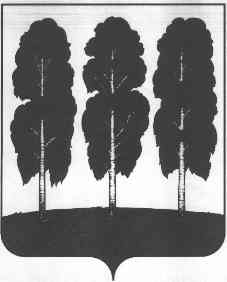 ДУМА БЕРЕЗОВСКОГО РАЙОНАХАНТЫ-МАНСИЙСКОГО АВТОНОМНОГО ОКРУГА – ЮГРЫ РЕШЕНИЕот 22 декабря 2022 года		                                                        № 172пгт. БерезовоО внесении изменений в решение Думы Березовского района от       23 декабря 2021 года № 33 «О бюджете Березовского района на 2022год и плановый период 2023 и 2024 годов»Рассмотрев материалы, представленные администрацией Березовского района по уточнению бюджета на 2022 год и плановый период 2023 и 2024годов, руководствуясь статьей 18 устава Березовского района, утвержденного решением Думы Березовского района от 15 апреля 2005 года № 338,Дума района РЕШИЛА:1. Внести в решение Думы Березовского района от 23 декабря 2021 года № 33 «О бюджете Березовского района на 2022 год и плановый период 2023 и 2024 годов» следующие изменения:1.1. в статье 1:1.1.1.подпункты 1-3 пункта 1 изложить в следующей редакции:«1) прогнозируемый общий объем доходов бюджета района в сумме          5 082 255,0тыс. рублей, в том числе безвозмездные поступления на 2022 год в сумме 4 652 302,5 тыс. рублей согласно приложению 1 к решению; 2) общий объем расходов бюджета района в сумме 5 108 145,7 тыс. рублей;3) дефицит бюджета района на 2022 год в размере 25 890,7 тыс. рублей;»;1.1.2. подпункты 1-2 пункта 2 изложить в следующей редакции:«1) прогнозируемый общий объем доходов бюджета района на 2023 год в сумме 4 784 666,9 тыс. рублей и на 2024 год в сумме 3 992 405,8 тыс. рублей, в том числе безвозмездные поступления на 2023 год в сумме 4 400 259,2 тыс. рублей и на 2024 год в сумме 3 604 456,3 тыс. рублей согласно приложению 2 к решению;2) общий объем расходов бюджета района на 2023 год в сумме 4 784 666,9 тыс. рублей и на 2024 год в сумме 3 992 405,8 тыс. рублей, в том числе условно утвержденные расходы на 2023 год в сумме 35 019,3 тыс. рублей и на 2024 год в сумме 69 479,1 тыс. рублей;»;1.2. в статье 3:1.2.1. в подпункте 1 пункта 5 цифры «9 285,0» заменить цифрами «9 637,0»; 1.2.2. в подпункте 1 пункта 7 цифры «2 002 275,4» заменить цифрами «2 060 941,3»; 1.2.3. в подпункте 1 пункта 9 цифры «1 321 185,2» заменить цифрами «958 574,7»; 1.2.4. в подпункте 2 пункта 9 цифры «1 255 356,2» заменить цифрами «1 461 121,3»; 1.2.5. в подпункте 3 пункта 9 цифры «416 232,1» заменить цифрами «671 232,5»; 1.2.6. подпункт 1 пункта12 изложить в следующей редакции:«1) на 2022 год в сумме 323 980,8 тыс. рублей, в том числе межбюджетные трансферты бюджету района из бюджетов поселений на осуществление части полномочий по решению вопросов местного значения в соответствии с заключенными соглашениями в сумме 12 803,0 тыс. рублей;»; 1.2.7. подпункт 2 пункта 12 изложить в следующей редакции:«2) на 2023 год в сумме 54 685,1 тыс. рублей, в том числе межбюджетные трансферты бюджету района из бюджетов поселений на осуществление части полномочий по решению вопросов местного значения в соответствии с заключенными соглашениями в сумме 9 465,4 тыс. рублей;»; 1.2.8. в подпункте 3 пункта 12 цифры «46 493,2» заменить цифрами «42 181,0»;1.2.9. в подпункте 1 пункта 13 цифры «1 250 528,9» заменить цифрами «820 886,2»; 1.2.10. подпункт 2 пункта 13 изложить в следующей редакции:«2) на плановый период 2023 и 2024 годов в сумме 1 387 997,2 тыс. рублей и 440 548,9 тыс. рублей, соответственно, согласно приложению 18 к решению.»; 1.2.11. в подпункте 1 пункта 14 цифры «29 522,8» заменить цифрами «41 161,8»; 1.2.12. в подпункте 2 пункта 14 цифры «7 721,3» заменить цифрами «7 164,2»; 1.3. в статье 5:1.3.1. в подпункте 1 пункта 1 цифры «330 266,8» заменить цифрами                          «344 338,8»;1.3.2. в подпункте 1 пункта 4 цифры «111 907,0» заменить цифрами    «125 979,0»;1.3.3. пункт 7 изложить в следующей редакции:«7. Утвердить объем межбюджетных трансфертов, передаваемых бюджету района из бюджетов городских, сельских поселений на осуществление части полномочий по решению вопросов местного значения в соответствии с заключенными соглашениями на 2022 год в сумме 12 803,0 тыс. рублей, согласно приложению 23 к решению, на плановый период 2023 и 2024 годов в размере 9 465,4 тыс. рублей и 0,0 тыс. рублей, соответственно, согласно приложению 28 к решению.»;1.4. приложение 1 «Доходы бюджета Березовского района на 2022 год» к решению изложить в следующей редакции согласно приложению 1 к настоящему решению;1.5. приложение 2 «Доходы бюджета Березовского района на плановый период 2023 и 2024 годов» к решению изложить в следующей редакции согласно приложению 2 к настоящему решению;1.6. приложение 3 «Распределение бюджетных ассигнований по разделам, подразделам, целевым статьям (муниципальным программам Березовского района и непрограммным направлениям деятельности), группам и подгруппам видов расходов классификации расходов бюджета Березовского района на 2022 год» к решению изложить в следующей редакции согласно приложению 3 к настоящему решению;1.7. приложение 4 «Распределение бюджетных ассигнований по разделам, подразделам, целевым статьям (муниципальным программам Березовского района и непрограммным направлениям деятельности), группам и подгруппам видов расходов классификации расходов бюджета Березовского района на плановый период 2023 и 2024 годов» к решению изложить в следующей редакции согласно приложению 4 к настоящему решению;1.8. приложение 5 «Распределение бюджетных ассигнований по целевым статьям (муниципальным программам Березовского района и непрограммным направлениям деятельности), группам и подгруппам видов расходов классификации расходов бюджета Березовского района на 2022 год» к решению изложить в следующей редакции согласно приложению 5 к настоящему решению;1.9. приложение 6 «Распределение бюджетных ассигнований по целевым статьям (муниципальным программам Березовского района и непрограммным направлениям деятельности), группам и подгруппам видов расходов классификации расходов бюджета Березовского района на плановый период 2023 и 2024 годов» к решению изложить в следующей редакции согласно приложению 6 к настоящему решению;1.10. приложение 7 «Распределение бюджетных ассигнований по разделам и подразделам классификации расходов бюджета Березовского района на 2022 год» к решению изложить в следующей редакции согласно приложению 7 к настоящему решению;1.11. приложение 8 «Распределение бюджетных ассигнований по разделам и подразделам классификации расходов бюджета Березовского района на плановый период 2023 и 2024 годов» к решению изложить в следующей редакции согласно приложению 8 к настоящему решению;1.12. приложение 9 «Ведомственная структура расходов бюджета Березовского района на 2022 год» к решению изложить в следующей редакции согласно приложению 9 к настоящему решению;1.13. приложение 10 «Ведомственная структура расходов бюджета Березовского района на плановый период 2023 и 2024 годов» к настоящему решению изложить в следующей редакции согласно приложению 10 к настоящему решению;1.14. приложение 11 «Распределение субвенций на выполнение отдельных государственных полномочий органов государственной власти автономного округа, а также отдельных государственных полномочий федеральных органов государственной власти на 2022 год» к решению изложить в следующей редакции согласно приложению 11 к настоящему решению;1.15. приложение 13 «Распределение субсидий между главными распорядителями бюджетных средств на 2022 год» к решению изложить в следующей редакции согласно приложению 12 к настоящему решению;1.16. приложение 14 «Распределение субсидий между главными распорядителями бюджетных средств на плановый период 2023 и 2024 годов» к решению изложить в следующей редакции согласно приложению 13 к настоящему решению;1.17. приложение 15 «Распределение иных межбюджетных трансфертов между главными распорядителями бюджетных средств Березовского района на 2022 год» к решению изложить в следующей редакции согласно приложению 14 к настоящему решению;1.18. приложение 16 «Распределение иных межбюджетных трансфертов между главными распорядителями бюджетных средств Березовского района на плановый период 2023 и 2024 годов» к решению изложить в следующей редакции согласно приложению 15 к настоящему решению;1.19. приложение 17 «Расходы на осуществление бюджетных инвестиций в объекты капитального строительства и на приобретение объектов недвижимого имущества в муниципальную собственность, в том числе с учетом софинансирования, осуществляемого за счёт межбюджетных трансфертов из окружного бюджета в виде субсидий в составе ведомственной структуры расходов Березовского района на 2022 год» к решению изложить в следующей редакции согласно приложению 16 к настоящему решению;1.20. приложение 18 «Расходы на осуществление бюджетных инвестиций в объекты капитального строительства и на приобретение объектов недвижимого имущества в муниципальную собственность, в том числе с учетом софинансирования, осуществляемого за счёт межбюджетных трансфертов из окружного бюджета в виде субсидий в составе ведомственной структуры расходов Березовского района на плановый период 2023 и 2024 годов» к решению изложить в следующей редакции согласно приложению 17 к настоящему решению;1.21. приложение 21 «Распределение межбюджетных трансфертов бюджетам городских, сельских поселений Березовского района на 2022 год» к решению изложить в следующей редакции согласно приложению 18 к настоящему решению;1.22. приложение 23 «Межбюджетные трансферты, передаваемые бюджету Березовского района из бюджетов поселений на осуществление части полномочий по решению вопросов местного значения в соответствии с заключенными соглашениями на 2022 год» к решению изложить в следующей редакции согласно приложению 19 к настоящему решению;1.23. приложение 26 «Источники внутреннего финансирования дефицита бюджета Березовского района на 2022 год» к решению изложить в следующей редакции согласно приложению 20 к настоящему решению;1.24. приложение 28 «Межбюджетные трансферты, передаваемые бюджету Березовского района из бюджетов поселений на осуществление части полномочий по решению вопросов местного значения в соответствии с заключенными соглашениями на плановый период 2023 и 2024 годов» согласно приложению 21 к настоящему решению.2. Опубликовать решение в газете «Жизнь Югры» и разместить на официальном сайте органов местного самоуправления Березовского района.3. Настоящее решение вступает в силу после его официального опубликования.  Председатель Думы Березовского района                                                                              З.Р. КаневаГлава Березовского района                   				           П.В. Артеев